The Making of Modern IsraelPart 4: Modern IsraelIsrael after the 1973 Yom Kippur WarThe PLO and the IntifadaModern Israel and the Middle EastThe Making of Modern IsraelPart 4: Modern Israel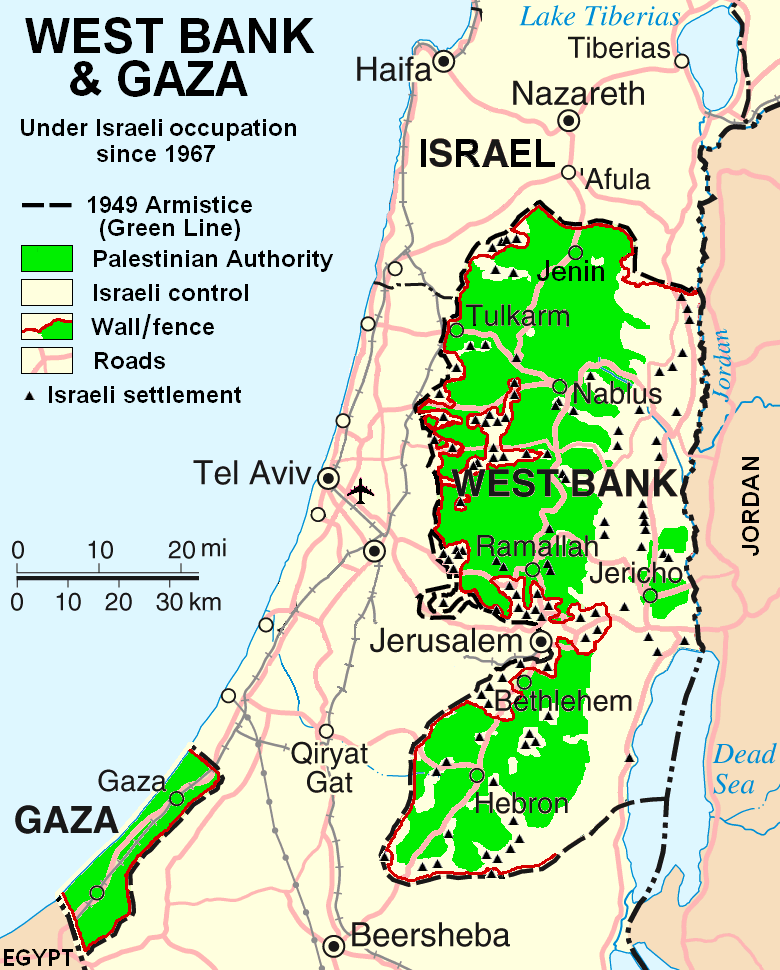 Modern Israel with West Bank and GazaFor Further Discussion:Winston Churchill once said that in international relations there are no permanent friends or eternal enemies. Do you agree?As citizens of the U.S. what do you think are our interests in the Middle East?As citizens of the Kingdom of God, what are our interests in the Middle East?